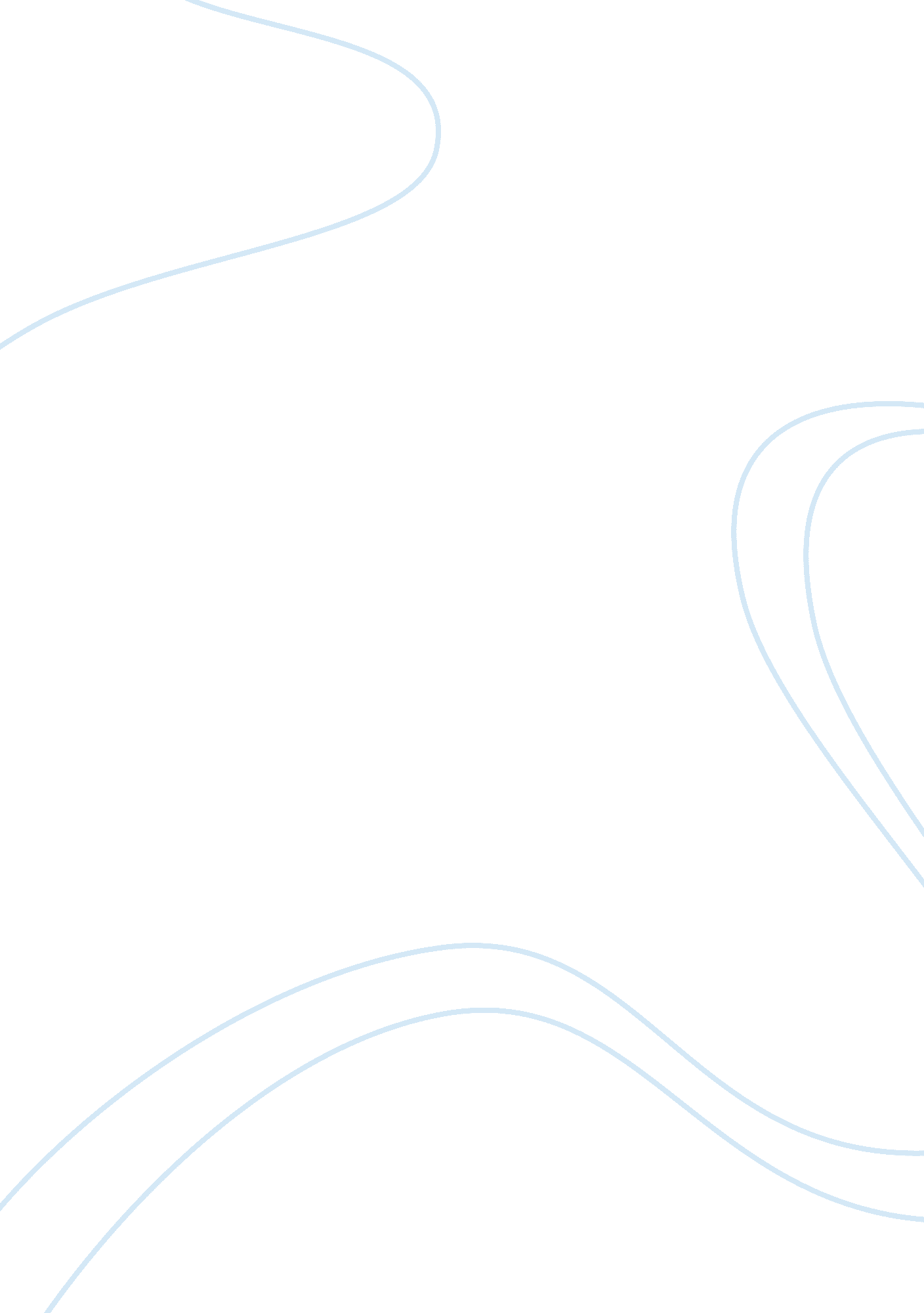 Initiatives in green supply chain management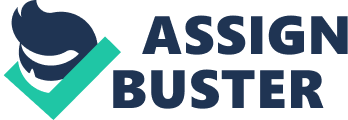 As per the definition by Samir K. Srivastava, Green Supply Chain Management is to incorporate environmentally good thought in the regular supply concatenation direction. This integrating should be done right from the phase of planing the merchandise, sourcing of stuff, choice of the cheapest yet environmentally friendly options, assorted fabrication procedures, presenting and administering the merchandise to the terminal clients till the end-of-life direction of the merchandise. Supply Chain Digest acknowledged `` Green Supply Chain '' to be the most preferable and most likely to be undertaken as of 2007. Based on the above definition we can understand that: foremost, green supply concatenation works towards bettering the environmental public presentation of its bing supply concatenation through the usage of assorted environmental monitoring tools and coaction through application of environmental engineerings. Second, the supply concatenation is augmented to include rearward supply concatenation direction that builds a closed-loop system for the merchandises. Initiative in green supply concatenation: The economic meltdown is obliging companies around the universe to do cut-throat picks about maintaining, bettering or originating a green supply concatenation direction. Timess during the strong economic system, companies were more willing to originate and implement newer procedures in supply concatenation direction as it portrayed assuring returns in the hereafter. Since, there is a ruin in the economic system ; companies instead hesitate to put in undertakings that are expensive or those which will non give immediate ensuing returns. As such any `` Green '' enterprise taken in supply concatenation direction are normally tested with clip. In other words, most of the companies resort to the `` wait-and-watch '' rule. Harmonizing to experts in the industry, most of the house use the alibi of economic meltdown as a ground to restrict assorted outgos on green supply concatenation enterprises. In malice of the downswing in the economic system, benefits refering to immediate nature every bit good as long term are accomplishable by set abouting planned green enterprises. The followers are the five elements Dr. Jon Kirchoff, references in order so that the companies can verify the standing on their green enterprises undertakings. Measuring the hazards: in today 's universe the consumers are cognizant of the issues raising safety and wellness concerns by the merchandises and procedures. Consumers may move unfavorably towards such companies who do non play an active function in protecting environment. This may take to instead expensive public dealingss and selling runs. Undertaking green supply concatenation enterprises can assist to decrease these hazards. Management control at the phase of planing and fabricating would assist in cut downing any hazard of defective merchandise. A rigorous and rigorous procedure for choosing of providers could assist the companies to follow the environmental friendly procedures as the providers are already in conformity with the issues. Legislations and ordinances must be considered: in the coming old ages the authorities will implement new statute laws and ordinances to protect the environment and cut down C footmarks irrespective of the planetary economic state of affairs. Therefore in order to follow with the new authorities ordinances the companies will hold to do several alterations in most of its concern maps. As a consequence companies which already have green inaugural schemes in topographic point will be better off than their rivals which shall profit them in following ways: Competitive advantage over rivals Cost of conformity will be lower Avoidance of fees and punishments for non-compliance with the jurisprudence Better relationship with authorities and legal bureaus Improve efficiency: costs and wastages can be lowered well if supply concatenation is managed expeditiously. Companies can take at bettering their underside line by set abouting enterprises that would assist in cut downing wastages and costs. Therefore, by sing all the phases of merchandise development and fabrication boulder clay the sale and after-sale, if efficiency is achieved, it will profit the environment every bit good as the company. Measuring capital investing: heavy capital resource or important human resource is non required to be invested for the enterprise in the green supply concatenation direction undertakings. Example of assorted companies been at that place and executing on similar footing shall be given in the ulterior portion of the essay. Advanced ways can be developed in accomplishing smaller but worthy ends in green supply concatenation undertakings in order to cut down costs significantly as the budgets for the companies during economic lag is tried and kept every bit less as possible. Maintain Strong Supplier Relations: holding a strong relationship with the provider will turn out to be a cost efficient manner of leveraging the expertness of provider 's engineering and cognition to develop better supply concatenation public presentations. Companies can derive advantage and better image if it can include its provider 's strength in order to follow with authorities 's environmental Torahs and ordinances. To summarize, to assist the bottom line of supply concatenation and implement the enterprise in green supply concatenation undertakings does non hold to be extremely hazardous or capital intensive. Value to the company can be added even in times of economic meltdown or crisis. Benefits from switching to Green Supply Chain Management: Greening the current supply concatenation direction of companies will assist to cut down the inauspicious impact on the environment every bit good as provide other possible benefits. Benefits are directed towards interest holders, consumers, employees, authorities, society, etc. Adopting the green supply concatenation direction is a win-win state of affairs. In the context of green supply concatenation, one may see merely about censoring toxic chemical substances used in fabrication or assorted ways to cut down harmful emanations or wastages into the environment. A However, there is more to it than what merely meets the eyes and these consequences of Green supply concatenation direction spread out to all countries of concern both tangibly and intangibly. Environmental Benefits: There are many simple and consecutive forward, low-priced things that every organisation can make, which in bend can assist to protect and nurture the environment. Changing your current supply concatenation direction to a Green supply concatenation need non needfully be resource or capital intensive. It can depend on what a consumer wants and what he expects from the company which can do a immense difference on the companies which in bend will get down to be environment witting. Companies can take little enterprises like guaranting the stuffs bought from the providers are recycled or reclaimable in nature, and guarantee wherever providers can minimise their packaging stuff or usage sustainable 1s, such actions can hold a great impact when it is undertaken by large concerns. Waste direction and bio degradable stuffs can besides be implemented as creates a immense difference to the environment when large organisations displacement to such steps. Business Benefits: There are so benefits to the concern by project of environmental betterment. This happens to be like a rhythm as more and more concerns and costumiers get cognizant of the environmental state of affairs there are greater opportunities and possible in salvaging the environment. If you see there are two types of benefits to the concern. First, there are some possible and few definite cost decreases. In order to optimise the resource use there are betterment made right till the underside line which reduces costs. Second, as more consumers get cognizant they will be preferring merchandises of the companies which contributes to protecting the environment, since this would be their standard for make up one's minding merchandises, therefore advantage in this field shall take to increased degrees of gross revenues and in bend increased gross. This will besides better the company 's corporate image. Case Examples of Some Success Narratives: Texas Instruments: as per their 2004 fiscal studies it has reduced its budget for theodolite packaging for its concern of semiconducting materials by utilizing 3Rs: Reuse, Recycle and Reduce at beginning which has saved $ 8 million every twelvemonth i. e. approx 20 % nest eggs yearly. PepsiCo: has started utilizing reclaimable plastic transporting containers alternatively of corrugated plastic, which were used for one litre every bit good as 20 ounce bottles. Undertaking this enterprise they have managed to conserve 196 million lbs of corrugated stuff and saved $ 44 million in this alteration. Commonwealth Edison: undertook the undertaking harmonizing to life-cycle direction attack of pull offing stuffs and equipment and was able to harvest $ 50 million in coincident old ages. Dow Corning: adopted a simple enterprise of utilizing reconditioned steel membranophones which non merely saved $ 2. 3 million for the company but besides reduces the C footmark as it conserved 7. 8 million lbs of steel. Xerox: it launched an enterprise in the early 1990s which was to abjure all the used and old header machines. This would be used as the natural stuff beginning for the new machines to be manufactured. Since consumers had no more concerns about the disposal of the machine they instantly like this enterprise. As per the supply concatenation universe conference and expounding April 5, 2005, Xerox was able to salvage 100s of million dollars through this undertaking yearly. General Motors merely by implementing a reclaimable container plan with their providers, GM was able to cut down the disposal costs thereby salvaging by $ 12 million. Wal-Mart: in 2009 it announced a alone enterprise which required all the fleet of transit trucks to hold a maximal air force per unit area in their tyres as ascertained. This is non merely simple and low-priced enterprise but besides an effectual procedure which along with widening the shelf life of the tyres besides reduces the operating cost by cut downing fuel costs salvaging 1000000s of dollars every twelvemonth. It besides helps the environment as it reduces fuel ingestion ensuing into fewer emanations therefore conserving environment. It besides aims in cut downing its packaging demand by utilizing alternate reclaimable and bio degradable stuffs which will salvage $ 3. 4 billion across its supply concatenation. Anheuser-Busch: as per the section of Marketing and Logistics, the University of Tennessee ; Anheuser-Busch has saved a whelming12 million lbs and besides improved the company 's bottom line merely by promoting its stuff provider to assist it redesign the tins. Johnson & A ; Johnson: it initiated an energy efficiency plan for appropriate and optimal use of the electricity. This in bend ensuing into an estimated $ 30 million as nest eggs for over the 10 old ages from 1996 to 2006 as mentioned in their 2006 sustainability study. Nestle : similar to Texas Instruments ; Nestle besides adopted the 3R attack of re-using, cut downing and recycling by which it saved an amazing $ 510 million, all over the universe between 1991 and 2006. Amul Milk: One of the milk administering company in India has come up with a undertaking of a nation-wide returnable packaging which was reclaimable. This was liked by the clients as they received a nominal sum for a majority returned bundles. This helped the company salvage immense sum of money in their waste disposal section every bit good as packaging section. Paragon: in order to make their spot for environment preservation, Paragon has installed a new Carbon Minimiser Option in its trucks under the supervising of Paragon Software System. The C minimiser helps user to cut down C and fuel content of their trucks in their planned agendas. Thus it non merely cutting C footmark but besides cuts runing costs. ( Paragons C Minimiser article as on July 22, 2010 ) Lake herring: in partnership with an endeavor has been able to cut down its packaging demand 20 % and packaging waste by 77 % . It still continues to extinguish all types of Ozone Depleting Substances ( ODS ) from its supply concatenation. Decision: There is a strong association of concern with environment. It 's the duty of every concern to prolong itself in an eco-friendly mode and be environmentally concerned along with doing net incomes because the concern can prolong merely if the environment does. Thus, by originating Green Supply Chain Management patterns, procedures and undertakings it can salvage the environment every bit good as continue making concern. 